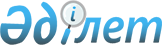 О внесении изменений в постановление акимата Тупкараганского района от 1 марта 2011 года № 38 "Об определении мест для размещения агитационных печатных материалов для всех кандидатов и оснащении их стендами, щитами, тумбами по Тупкараганскому району"Постановление акимата Тупкараганского района от 23 февраля 2015 года № 40. Зарегистрировано Департаментом юстиции Мангистауской области от 20 марта 2015 года № 2643      Примечание РЦПИ.

      В тексте документа сохранена пунктуация и орфография оригинала.      В соответствии с пунктом 6 статьи 28 Конституционного Закона Республики Казахстан от 28 сентября 1995 года «О выборах в Республике Казахстан», акимат Тупкараганского района ПОСТАНОВЛЯЕТ:      1. Внести в постановление акимата Тупкараганского района от 1 марта 2011 года № 38 «Об определении мест для размещения агитационных печатных материалов для всех кандидатов и оснащении их стендами, щитами, тумбами по Тупкараганскому району» (зарегистрировано в Реестре государственной регистрации нормативных правовых актов за № 11-6-131, опубликовано в газете «Ақкетік арайы» 2 марта 2011 года за № 13-14 (441-442) следующие изменения:



      внесено изменение в заголовок на государственном языке, заголовок на русском языке не изменяется;



      приложение № 1 к указанному постановлению изложить в новой редакции, согласно приложению к настоящему постановлению;



      пункт 2 постановления изложить в новой редакции:

      «2. Акимам города, села, сельского округа в порядке предусмотренным действующим законодательством организовать оснащение мест определенных для размещения агитационных печатных материалов стендами, щитами, тумбами.».

      3. Государственному учреждению «Аппарат акима Тупкараганского района» (Демеуова Г.) обеспечить государственную регистрацию настоящего постановления в органах юстиции, его официальное опубликование в средствах массовой информации и в информационно-правовой системе «Әділет».

      4. Контроль за исполнением настоящего постановления возложить на заместителя акима района Алтынгалиева Т.

      5. Настоящее постановление вступает в силу со дня государственной регистрации в органах юстиции и вводится в действие по истечении десяти календарных дней после дня его первого официального опубликования.

       Аким района                             Т. Асауов

       «СОГЛАСОВАНО»

      Председатель Тупкараганской

      районной избирательной комиссии

      Қуанбай Амалбек Жолжанұлы

      23 февраля 2015 год.

 

Приложение

к постановлению № 40

акимата Тупкараганского района

от 23 февраля 2015 года

  Места для размещения агитационных печатных материалов для всех кандидатов по Тупкараганскому району 1. Щиты:      по городу Форт - Шевченко:

      1) возле здания Тупкараганского районного отделения, филиала по Мангистауской области, республиканского государственного предприятие на праве хозяйственного ведения Министерства по инвестициям и развитию Республики Казахстан «Центр обслуживания населения»;

      2) возле здания Тупкараганского районного отделения, филиала по Мангистауской области, акционерного общества «Народный банк Казахстана»;

      3) возле здания городской железнодорожной кассы (старая автостанция);

      4) возле магазина «Нұрай» (напротив здания государственного коммунального предприятие «Түпқараған электр жүйесі»).

      по селу Баутино:

      1) левая сторона Баутинского филиала государственного коммунального казенного предприятия «Мангистауского политехнического колледжа»;

      2) возле здания сельского отделения Тупкараганского районного узла телекоммуникаций, Мангистауской областной дирекции телекоммуникации – филиала акционерного общества «Казахтелеком» (здание сельского отделения почтовой связи);

      3) возле здания Баутинского филиала акционерного общества «Национальная компания «Актауский международный морской торговый порт».

      по населенному пункту Аташ села Баутино:

1) возле здания «Жилой массив Аташ. Аташская библиотека» филиала государственного учреждения «Тупкараганская районная Централизованная библиотечная система».

      по селу Акшукур:

      1) возле здания сельского отделения почтовой связи, акционерного общества «Казпочта»;

      2) возле здания государственного коммунального казенного предприятия «Ақшұқыр мәдениет үйі»;

      3) возле двухэтажного магазина «Малика»;

      4) возле здания государственного коммунального предприятия «Коммуналдық қызмет» при акимате Тупкараганского района на праве хозяйственного ведения.

      по селу Таушык:

      1) между зданиями государственного учреждения «Аппарат акима села Таушык» и сельского отделения почтовой связи акционерного общества «Казпочта»;

      2) между зданиями государственного коммунального казенного предприятия «Таушық мәдениет үйі» и офиса товарищества с ограниченной ответственностью «Таушық» ауыл шаруашылығы».

      по сельскому округу Сайын Шапагатова:

      1) возле здания государственного учреждения «Аппарат акима сельского округа Сайын Шапагатова»;

      2) возле здания государственного коммунального казенного предприятие «Фельдшерско-акушерский пункт сельского округа Сайын Шапагатова»;

      3) возле здания государственного учреждения «Школа-лицей № 1 среднего общего образования». 2. Тумбы:      по городу Форт-Шевченко:

      1) по обе стороны автодороги при въезде со стороны города Актау;

      2) возле здания государственного коммунального казенного предприятие «Тупкараганская районная поликлиника».

      по селу Баутино:

      1) возле здания государственного коммунального казенного предприятие ясли-сад «Акбота» аппарата акима Тупкараганского района;

      2) возле гостиницы «Достык».

      по населенному пункту Аташ села Баутино:

      1) возле двухэтажного жилого дома № 1 по улице Алиби Джангельдина.

      по селу Кызылозен:

      1) возле магазина «Актаукоопсауда».

      по селу Таушык:

      1) возле здания государственного учреждения «Аппарат акима села Таушык»;

      по сельскому округу Сайын Шапагатова:

      1) возле здания государственного учреждения «Школа-лицей № 1 среднего общего образования».

      по селу Акшукур:

1) возле здания представительства в селе Акшукур, Тупкараганского районного отделения, филиала по Мангистауской области, республиканского государственного предприятие на праве хозяйственного ведения Министерства по инвестициям и развитию Республики Казахстан «Центр обслуживания населения».
					© 2012. РГП на ПХВ «Институт законодательства и правовой информации Республики Казахстан» Министерства юстиции Республики Казахстан
				